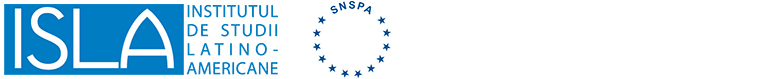 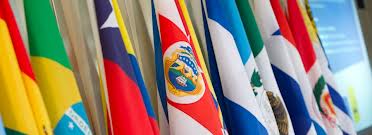 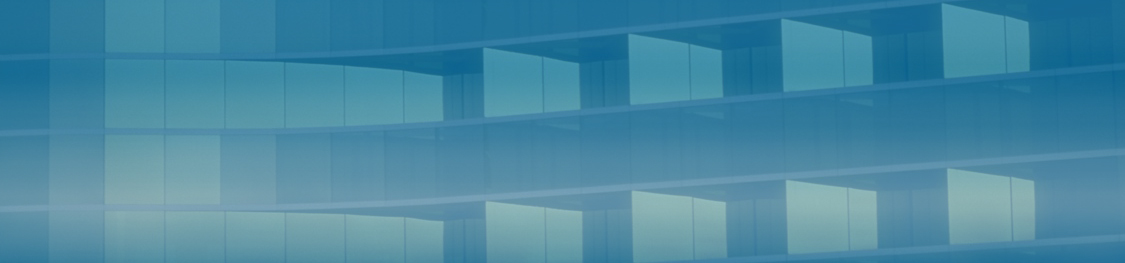 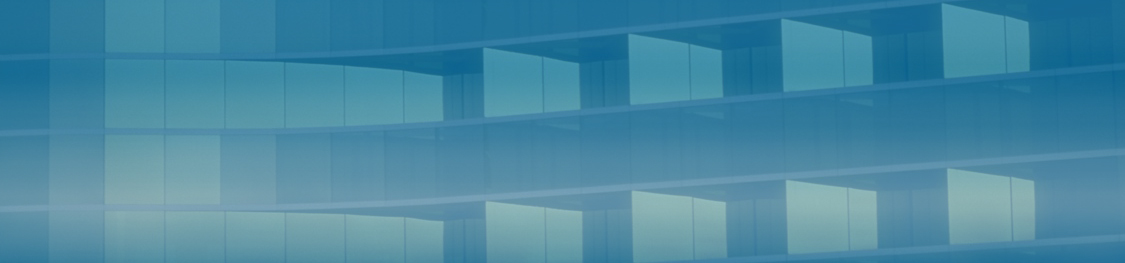 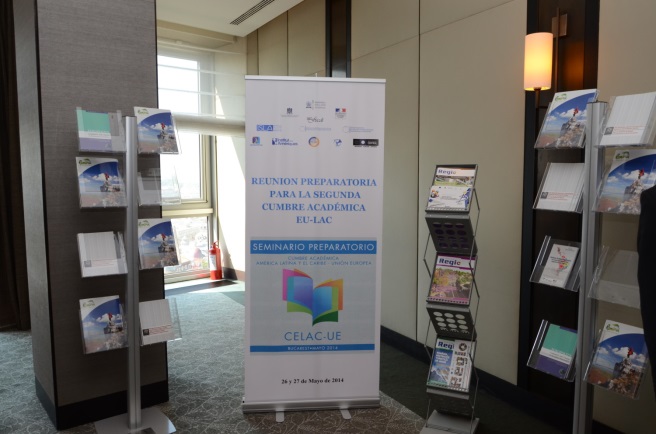 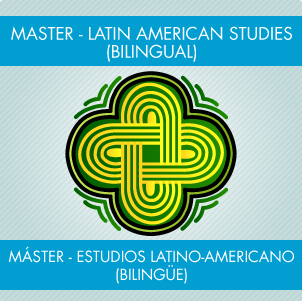 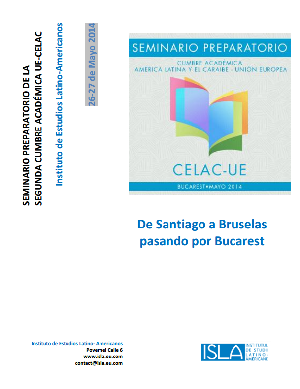 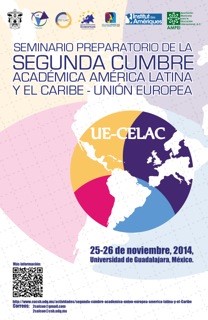 Oportunidades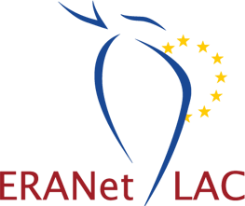 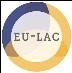 Diretor do Instituto de Estudos Latino-Americanos:Iordan Gheorghe BărbulescuEditor-Chefe:Raluca Georgiana SăftescuEditores:  Ioana Dodi, Adina Năstase, Laura Boșilcă,Iulia Balteanu, Silvia Iorgulescu, Mihai GhigiuPara receber as próximas edições do ISLA Newsletter, você pode se inscrever acessando o seguinte link: www.isla.eu.com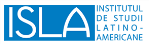 Instituto de Estudos Latino-AmericanosRua Povernei, no. 6, Distrito 1, Bucareste, RomêniaTel.: 0372.177.146 / Fax: 021 318.08.91E-mail: contact@isla.eu.com